First Free Methodist Church of SaginawThirteenth Sunday after PentecostAugust 27, 2023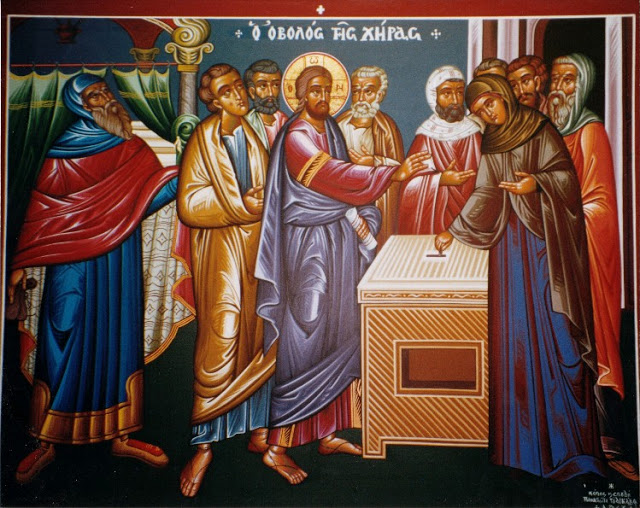 “Instead, seek God’s kingdom, and these things will be given to you as well.”(Luke 12:31)Minister: Rev. Jason EvansFirst Free Methodist Church2625 N. Center Rd.Saginaw, Michigan 48603Phone: (989) 799-2930Email: saginawfmc@gmail.comwww.saginawfirstfmc.orgThirteenth Sunday after PentecostAugust 27, 2023Prelude*Call to Worship (spoken responsively)L: 	I give you thanks, O LORD, with my whole heartP: 	Before the gods I sing your praiseL: 	You have exalted your name and your word above everythingP: 	I give thanks for your steadfast love and your faithfulnessL: 	All the kings of the earth shall praise youP: 	For they have heard the words of your mouthL: 	They shall sing of the ways of the LORDP: 	For great are you LORD*Opening Song: “Mighty To Save”Everyone needs compassionA love that's never failingLet mercy fall on meEveryone needs forgivenessThe kindness of a SaviourThe hope of nations[Chorus:]Saviour, he can move the mountainsMy God is mighty to saveHe is mighty to saveForever Author of SalvationHe rose and conquered the graveJesus conquered the graveSo take me as you find meAll my fears and failuresFill my life againI give my life to followEverything that I believe inNow I surrenderSaviour, he can move the mountainsMy God is mighty to saveHe is mighty to saveForever Author of SalvationHe rose and conquered the graveJesus conquered the graveShine your light and let the whole world seeWe're singing for the glory of the risen king JesusShine your light and let the whole world seeWe're singing for the glory of the risen king JesusShine your light and let the whole world seeWe're singing for the glory of the risen king JesusShine your light and let the whole world seeWe're singing for the glory of the risen king JesusSaviour, he can move the mountainsMy God is mighty to saveHe is mighty to saveForever Author of SalvationHe rose and conquered the graveJesus conquered the graveconquered the graveJesus conquered the graveconquered the graveJesus conquered the grave*Congregational Song: “Great Are You Lord”You give life, You are loveYou bring light to the darknessYou give hope, You restoreEvery heart that is brokenGreat are You, LordYou give life, You are loveYou bring light to the darknessYou give hope, You restoreEvery heart that is brokenGreat are You, Lord[Chorus]It's Your breath in our lungsSo we pour out our praise, we pour out our praiseIt's Your breath in our lungsSo we pour out our praise to You onlyYou give life, You are loveYou bring light to the darknessYou give hope, You restoreEvery heart that is brokenGreat are You, Lord[Chorus]It's Your breath in our lungsSo we pour out our praise, we pour out our praiseIt's Your breath in our lungsSo we pour out our praise to You onlyAll the earth will shout Your praiseOur hearts will cry, these bones will singGreat are You, LordAll the earth will shout Your praiseOur hearts will cry, these bones will singGreat are You, LordAll the earth will shout Your praiseOur hearts will cry, these bones will singGreat are You, LordIt's Your breath in our lungsSo we pour out our praise, we pour out our praiseIt's Your breath in our lungsSo we pour out our praise to You onlyIt's Your breath in our lungsSo we pour out our praise, we pour out our praiseIt's Your breath in our lungsSo we pour out our praise to You onlyGreat are You, Lord (2x)*Invocation and Lord’s PrayerL: 	Grant us, O Lord, to trust in you with all our hearts; for, as you always resist the proud who confide in their own strength, so you never forsake those who make their boast of your mercy. You are the author and giver of all good things. Graft in our hearts the love of you. Nourish us with all goodness and bring forth un us the fruit of good works, as we pray the prayer that Jesus taught His disciples…P:	Our Father, who art in heaven, hallowed be Your name. Your kingdom come; your will be done in earth as it is in heaven. Give us this day our daily bread and forgive us our debts as we forgive our debtors. And lead us not into temptation but deliver us from evil. For Yours is the kingdom, and the power, and the glory forever. Amen. *Gloria PatriCongregational Reading Isaiah 51P:	Listen to me, you that pursue righteousness, you that seek the LORD. Look to the rock from which you were hewn, and to the quarry from which you were dug. For the LORD will comfort Zion; he will comfort all her waste places, and will make her wilderness like Eden, her desert like the garden of the LORD; joy and gladness will be found in her, thanksgiving and the voice of song. Listen to me, my people, and give heed to me, my nation; for a teaching will go out from me, and my justice for a light to the peoples. I will bring near my deliverance swiftly, my salvation has gone out and my arms will rule the peoples; the coastlands wait for me, and for my arm they hope. Lift up your eyes to the heavens, and look at the earth beneath; for the heavens will vanish like smoke, the earth will wear out like a garment, and those who live on it will die like grass; but my salvation will be forever, and my deliverance will never be ended. Amen.Passing of the PeaceAnnouncementsChildren’s SermonGospel Lesson: Luke 12:27-34Consider the lilies, how they grow: they neither toil nor spin, yet I tell you, even Solomon in all his glory was not clothed like one of these.  But if God so clothes the grass of the field, which is alive today and tomorrow is thrown into the oven, how much more will he clothe you, you of little faith!  And do not keep seeking what you are to eat and what you are to drink, and do not keep worrying.  For it is the nations of the world that seek all these things, and your Father knows that you need them.  Instead, seek God’s kingdom, and these things will be given to you as well. “Do not be afraid, little flock, for it is your Father’s good pleasure to give you the kingdom.  Sell your possessions and give alms. Make purses for yourselves that do not wear out, an unfailing treasure in heaven, where no thief comes near and no moth destroys.  For where your treasure is, there your heart will be also.Sermon “Faithful Promises”Prayers of the PeopleL:	Lord in Your Mercy…P:	Hear our prayer.Hymn of Response: “Be Still My Soul” #97 (vv.1-3)Be still, my soul, The Lord is on thy sideBear patiently, the cross of grief or painLeave to thy God, to order and provideIn every change, He faithful will remainBe still, my soul, thy best thy heavenly friendThrough thorny ways, leads to a joyful endBe still, my soul, thy God doth undertakeTo guide the future as He has the pastThy hope, thy confidence, let nothing shakeAll now mysterious shall be bright at lastBe still, my soul, the waves and wind still knowHis voice who ruled them while He dwelt belowBe still, my soul, the hour is hastening onWhen we shall be forever with the LordWhen disappointment, grief and fear are goneSorrow forgot, love's purest joys restoredBe still, my soul, when change and tears are pastAll safe and blessed, we shall meet at last Invitation of OfferingL: 	The sustaining love of Christ frees us from the grip of the tomb, that we may desire him as the fullness of life. Make us faithful stewards of the fragile bounty of this earth, as we collect this morning’s tithes and offerings.*DoxologyPraise God, from whom all blessings flow Praise Him, all creatures here belowPraise Him above, ye heavenly hostPraise Father Son, and Holy Ghost.Amen.*Prayer*Closing Hymn: “Great is Thy Faithfulness” #44 (vv1-3)Great is Thy faithfulness, O God my FatherThere is no shadow of turning with TheeThou changest not, Thy compassions, they fail notAs Thou hast been Thou forever wilt beGreat is Thy faithfulness!Great is Thy faithfulness!Morning by morning new mercies I seeAll I have needed Thy hand hath providedGreat is Thy faithfulness, Lord, unto me!Summer and winter, and springtime and harvestSun, moon, and stars in their courses aboveJoin with all nature in manifold witnessTo Thy great faithfulness, mercy, and loveGreat is Thy faithfulness!Great is Thy faithfulness!Morning by morning new mercies I seeAll I have needed Thy hand hath providedGreat is Thy faithfulness, Lord, unto me!Pardon for sin and a peace that endureth,Thine own dear presence to cheer and to guideStrength for today and bright hope for tomorrowBlessings all mine, with ten thousand beside!Great is Thy faithfulness!Great is Thy faithfulness!Morning by morning new mercies I seeAll I have needed Thy hand hath providedGreat is Thy faithfulness, Lord, unto me!*BenedictionL: 	May the God of peace himself sanctify you entirely, and may your spirit and soul and body be kept complete and blameless at the coming of our Lord Jesus Christ. The one who calls you is faithful, and he will do this. Go in peace to love and serve. Amen.